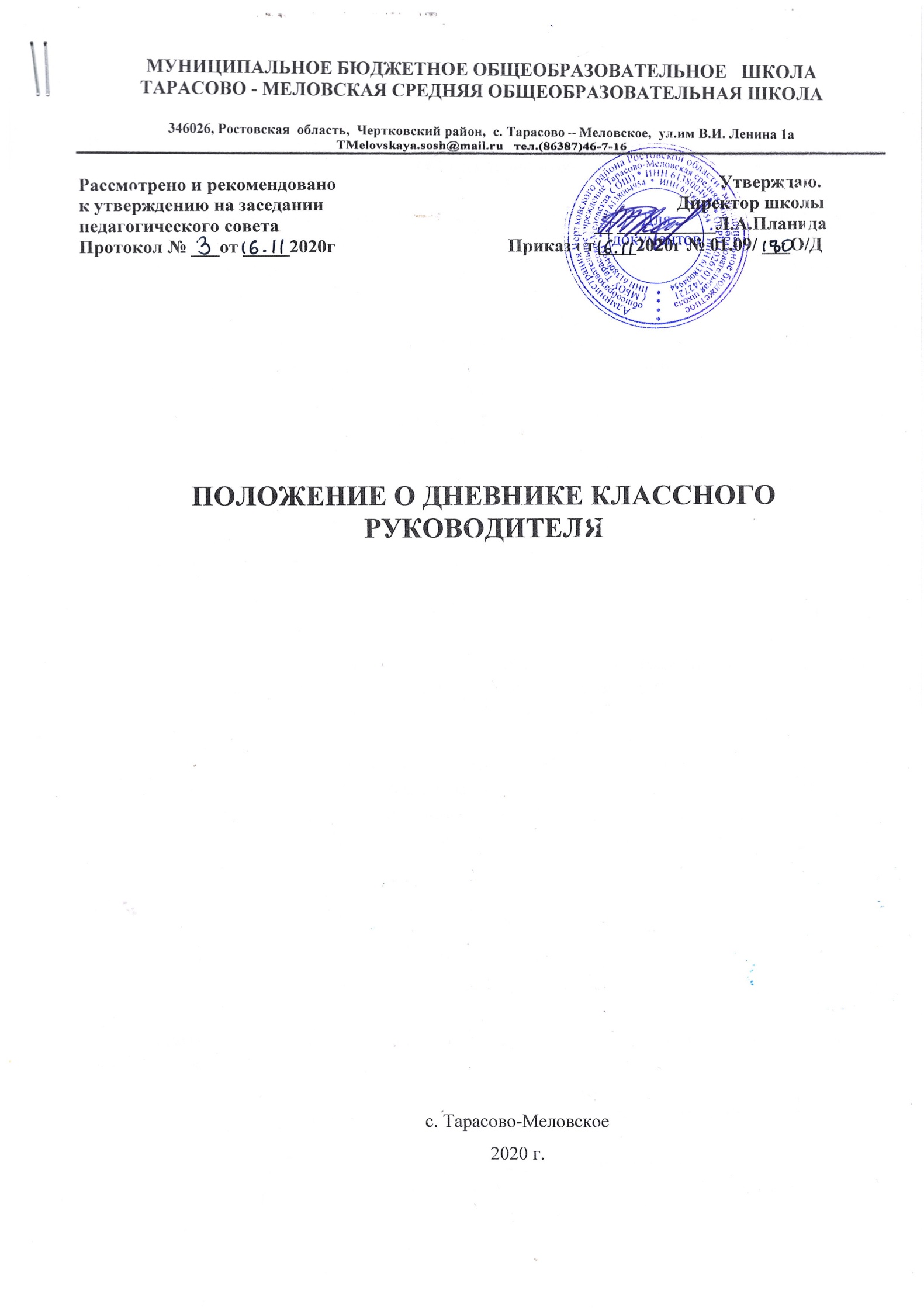 Общие положения.     1.1 Дневник классного руководителя включает в себя планирование  воспитательной работы, формы и методы реализации деятельности классного руководителя, содержит программу воспитательной деятельности, методические рекомендации  по  организации  и реализации главной цели воспитательного процесса – от педагогической концепции к результату.          1.2. Осуществляя должностные обязанности, классный руководитель фиксирует в Дневнике классного руководителя работу по основным направлениям:-  Организация жизни классного коллектива.-  Координация деятельности учителей, работающих в классе.- Создание условий для развития наиболее одаренных детей, развития их познавательных интересов, расширения их кругозора (вовлекает в кружки, факультативы, конкурсы, викторины, олимпиады, смотры, организует экскурсии, посещение театров, выставок и т. д.).- Создание благоприятного микроклимата в классе.- Организация творческих дел в классе.- Организация охраны и укрепления здоровья каждого ученика.- Организация работы органов самоуправления в классе.- Проведение тематических классных часов.- Изучение  личности школьников в соответствии с имеющимися методиками, учитывая мнения учителей, работающих в классе, и родителей.- Организация питания.-  Контроль за посещаемостью. - Обеспечение охраны и защиты правобучающихся, оставшихся без попечения родителей (если такие есть в классе), сотрудничество с социальным педагогом.- Выявление и учет детей социально незащищенных категорий.- Осуществление наблюдения за поведением «трудных» подростков, детей «группы риска.- Связь с родителями - Помощь воспитанникам в решении проблем, возникающих в отношениях с педагогами, товарищами, родителями, адаптации в коллективе.- Содействие получению дополнительного образования учащимися через систему кружков, клубов, секций, объединений, существующих в школе и по месту жительства.- Защита прав и свобод воспитанников, ответственность за их жизнь, здоровье и безопасность в школе.Содержание дневника классного руководителя.Содержание дневника классного руководителя имеет единую структуру и обязательно для заполнения классными руководителями 1-11 классов:Нормативные  документы:1.Положение о классном руководителе.2. Приказ о назначении классного руководителя.3. Положение о дневнике  классного руководителя.Структура дневника классного руководителя:Личные данные педагога. (ФИО, предмет, стаж работы по предмету, стаж работы в качестве классного руководителя, квалификационная категория, домашний адрес, телефон).ОБЩИЕ СВЕДЕНИЯАнализ воспитательной работы класса за предыдущий  учебный год.Психолого-педагогическая характеристика класса (совместно с психологом).Сведения об обучающихся.Листок здоровья.Социальный паспорт класса.Расписание уроков и звонков.Сведения о занятости обучающихся во внеурочное время.Возможные дополнительные материалы (списки с паспортными данными, характеристики, объяснительные и т.д.).ПЛАН ВОСПИТАТЕЛЬНОЙ РАБОТЫ Воспитательные цели и задачи, планируемые результаты. Проблема, над которой работает классный руководитель. Циклограмма. План воспитательной работы на текущий год (по направлениям). График проведения классных часов.РАБОТА С КОЛЛЕКТИВОМ КЛАССА Поручения и обязанности обучающихся. Органы самоуправления. Экран участия обучающихся класса в школьных и районных мероприятиях. Сведенья об уровне воспитанности обучающихся (2 раза в год октябрь, апрель). Индивидуальная работа с обучающимися.РАБОТА С РОДИТЕЛЯМИСведенья о родителях.Сведения о родительском комитете.План работы родительского комитета.Темы родительских собраний.Протоколы родительских собраний.Мониторинг посещения родительских собраний.Индивидуальная работа с родителями.МЕТОДИЧЕСКАЯ КОПИЛКА КЛАССНОГО КУКОВОДИТЕЛЯПриложение. Журнал регистрации инструктажей по ТБ.2.2 Возможны дополнительные материалы (например, конституционные обязанности; гражданские, политические, экономические, социальные и культурные права)3. Использование дневника классного руководителя.3.1.  Дневник классного руководителя является накопительной папкой о работе в 1-4, 5-9, 10-11 классах.  3.2. Дневник классного руководителя может быть использован в работе членами администрации школы, психологом.3.3  В случае смены классного руководителя по различным причинам, дневник классного руководителя передается  вновь назначенному на данную должность. 4  Ответственность классного руководителя4.1. За неисполнение или ненадлежащее исполнение без уважительной причины должностных обязанностей по ведению Дневника классного  руководителя, установленных настоящей Инструкцией, классный руководитель несет дисциплинарную ответственность в порядке, определенном трудовым законодательством.Срок действия документа - до обновления нормативно-правовой базы по данному направлению.С положением «О дневнике классного  руководителя» МБОУ Тарасово-Меловской СОШ ознакомлены:№ п/пФ.И.О. учителяПодпись 1Планида Л.А.2Згоняйко А.Н.3Лебедев А.В.4Потупа Н.Н.5Левченко Т.В.6Пичугина О.П.7Груздова Ол.В.8Груздова Ок.В.9Рахманина Т.А.10Мирская Ж.Ю.11Мороз Е.В.12Бескровная Л.П.13Голомеев В.Н.14Планида А.А.15Горох В.Д.